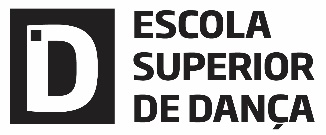 Anexo IIIInstituto Politécnico de Lisboa – Escola Superior de Dança – Serviços AcadémicosPEDIDO DE CREDITAÇÃOProcesso de Avaliação:Unidades Curriculares para creditação:A usar pelos serviços: Pedido deferido como indicado/ não deferido (riscar o que não interessa)DesignaçãoCódigoCréditosConcedidoClassificaçãoAssinatura do DiretorDataAssinaturaO Presidente do Conselho técnico-científico 	/ 	/ 	Requerente notificado: carta registada/e-mail 	/ 	/ 	Atualização do registo académico 	/ 	/ 	Estudante eliminado das pautas das UC (onde indicado) 	/ 	/ 	